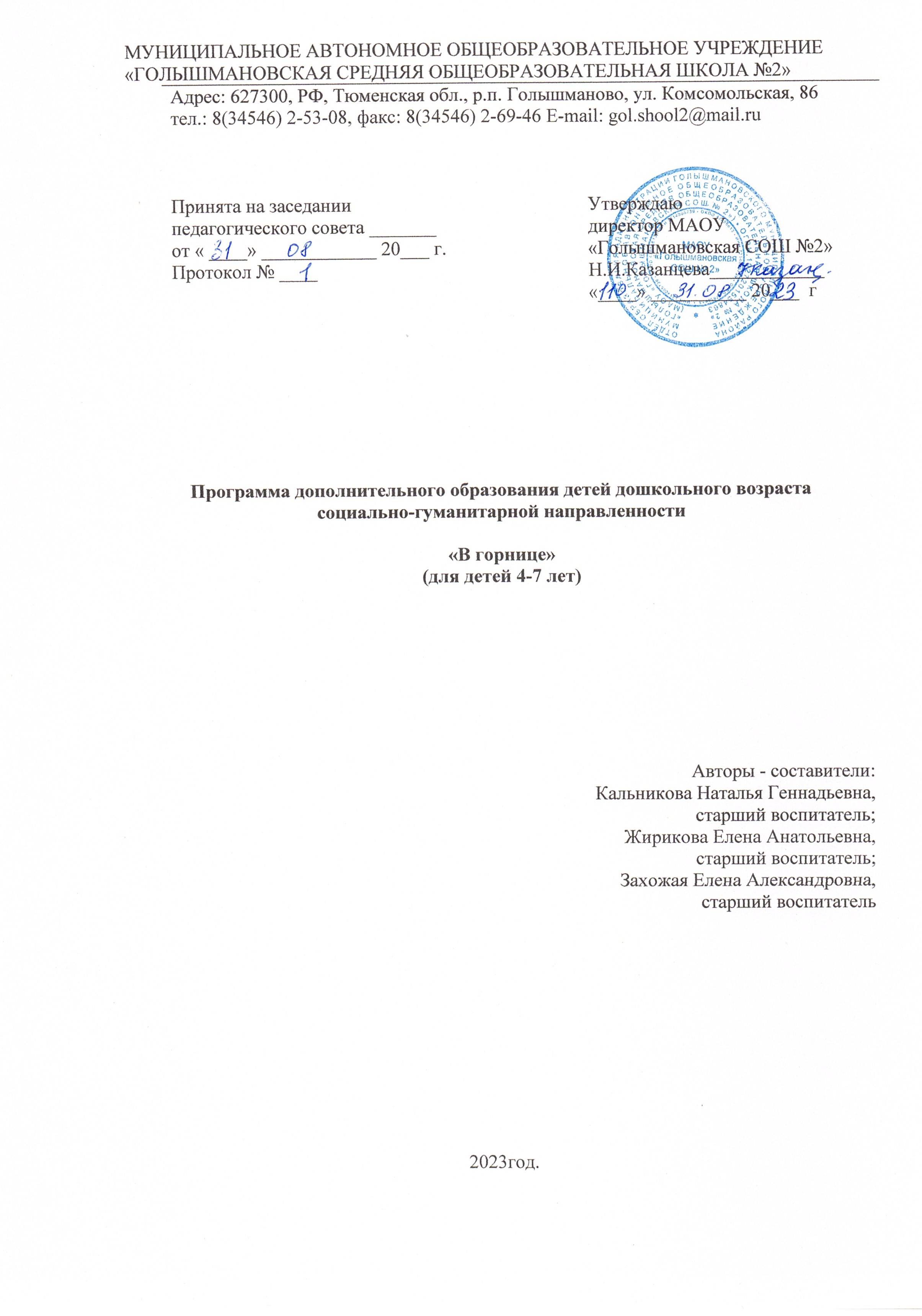 ПОЯСНИТЕЛЬНАЯ ЗАПИСКА. Дополнительная образовательная   программа «В Горнице» - это комплексная программа по ознакомлению детей с жизнью, бытом и творчеством русского народа, ориентированная на нравственно-патриотическое  и  художественно–эстетическое воспитание детей.   В основу данной    программы  заложена программа О.Л. Князевой, М.Д. Маханевой «Приобщение детей к истокам русской народной культуры» .  Кроме этого программу «В Горнице» существенно дополняют занятия по конструированию из природных материалов и интегрированные занятия по декоративно прикладному искусству. Данная     программа  «В Горнице» является специализированной программой эстетического воспитания детей дошкольного возраста, эффективно содействующей духовному и интеллектуальному развитию, направленной на приобщение детей к лучшим традициям декоративно прикладного искусства, развитие творческих способностей детей, знакомство с историей народного творчества. Строится эта программа на концепции эстетического воспитания и развития художественно творческих способностей детей, в основу которых положены принципы народности, комплексного использования разных видов искусств. Она имеет четкую структуру и учитывает нарастание творческих возможностей детей. Программа ценна тем, что знакомясь с декоративно-прикладным искусством, занимаясь конструированием из природных материалов, участвуя в календарных праздниках, детям легче понять и представить как жили люди на Руси. Ребенок шире и глубже знакомится с жизнью и бытом русского народа, а это несет в себе неиссякаемые возможности развития у дошкольников художественного творчества. Структура программы предусматривает поэтапное знакомство детей с декоративно-прикладным искусством. Учебный материал, предусмотренный программой, распределен в определенной последовательности с учетом возрастных и индивидуальных особенностей детей. В программе даны темы занятий, их программное содержание, перечень материалов, необходимых для занятий по обучению детей декоративно-прикладному искусству. Материал сгруппирован отдельными, блоками по каждому виду народных промыслов. Занятия расположены от простого к сложному. В приложении есть краткие сведения о самих промыслах, их истории и развитии, стихи, загадки, сказки о них. В работе с детьми используются технические средства обучения. Программа рассчитана на детей с 5 до 7 лет. Программа построена на эстетическом воспитании дошкольников, сочетающая опору на культурную традицию и инновационную направленность.   Программа предусматривает ознакомление дошкольников  с народными промыслами России и включает в себя знакомство  с  обычаями,  традициями,  трудом   русского народа  по  народному  календарю,  с  поэтическим  народным творчеством.  Воспитывать   интерес   к  народной   культуре,  устному  народному  творчеству,  народной  музыки,  народным   играм   и  промыслами.  Данная программа направлена на развитие творческих способностей детей и эстетическое воспитание детей. Актуальность: Программа разработана и реализуется в соответствии с общей концепцией ДОУ, ориентированной на формирование у ребенка устойчивой ценностной ориентации на самоидентификацию в качестве творческой личности, хранящей и развивающей традиции национальной культуры. Приобщение детей к традиционной русской культуре рассматривается как деятельность, отвечающая потребностям современного человека, открывающая пути к познанию и самореализации собственной личности, содействующая освоению позитивной модели поведения в качества гражданина, патриота, продолжателя национальной культурной традиции. Цель программы:         Активное приобщение детей к культурным традициям русского народа через активацию познавательной деятельности дошкольников при приобщении детей к русской национальной культуре. Задачи программы:Воспитательные: формирование у детей уважительного отношения к народной культуре, традициям, обычаям русского народа, народному творчеству; развитие навыков общения, культуры поведения в среде сверстников;  воспитание коллективизма; воспитание усидчивости, аккуратности, ответственности.  Развивающие:  расширение кругозора дошкольников; развитие творческих способностей и эмоциональной сферы детей.  Обучающие: ознакомление детей с бытом, традициями и обычаями русской деревни ознакомление с фольклорными  произведениями,  национальным бытом, обрядами праздников, народной  психологией.  создать у детей определенный запас русских народных песен,  стихов, потешек,  хороводных игр.  ознакомление с предметным миром русского крестьянства; обучение народным играм, праздничным обрядам Принципы построения программы: Принцип индивидуального и дифференцированного подхода – предполагает учёт возрастных, личностных особенностей детей, уровень их психического и физического развития. Принцип целостности - формирование у дошкольников целостного понимания современных проблем нравственно-патриотического воспитания и интеграции  знаний о русской национальной культуре. Принцип доступности - предполагает  значимость для ребенка получаемых знаний, их эмоциональную окраску. Не следует употреблять научные термины, хотя содержание некоторых из них может быть объяснено в доступной и привлекательной форме. Принцип комплексности и интегрированности – решение задач нравственно-патриотического воспитания в системе всего образовательного процесса и всех видов деятельности. Принцип непрерывности и преемственности педагогического процесса; "позитивный центризм" (отбор знаний, наиболее актуальных для ребенка данного возраста); дифференцированный подход к каждому ребенку, максимальный учет его психологических особенностей, возможностей и интересов;  Принцип рационального сочетания разных видов деятельности, адекватный возрасту баланс интеллектуальных, эмоциональных и двигательных нагрузок;  Принцип конструктивизма - особо важен при отборе содержания нравственно-патриотического образования именно дошкольников, однако, не всегда реализуется на практике. Его применение означает, что в качестве примеров для дошкольников должна использоваться только нейтральная, положительная или отрицательно-положительная информация.  Направления работы: ознакомление с бытом и трудом русского народа;  использование русского народного фольклора во всех его проявлениях;  приобщение детей к истокам русской праздничной и традиционной культуры;  воспитание гражданственности через ознакомление детей с родным краем, его природой и культурой.  ознакомление детей с народным искусством;  ознакомление с игровым, песенным и танцевальным творчеством русского народа. Компоненты патриотического воспитания: Содержательный (представления ребенка  об окружающем мире)  О культуре народа, его традициях, творчестве О природе родного  края и страны и деятельности  человека в природе Об истории страны,  отраженной в названиях улиц,  памятниках О символике родного  города и страны (герб, гимн, флаг)    Эмоционально-побудительный (эмоционально-положительные  чувства ребенка к окружающему миру)  Любовь и чувство привязанности к родной семье и дому Интерес к жизни родного города и страны Гордость за достижения своей страны Уважение к культуре и традиция  народа, к историческому  прошлому Восхищение народным творчеством Любовь к родной природе, к родному языку Уважение к человеку-труженику и желание принимать посильное  участие в труде  Деятельностный   (отражение отношения к миру  в деятельности)  Труд Игра Продуктивная деятельность Музыкальная деятельность Познавательная деятельность  Ожидаемые результаты: Пробуждение интереса к истории и культуре своей Родины.  Расширение кругозора детей через музей быта, созданного силами педагогов и родителей.  Широкое использование всех видов фольклора.  Объединение усилий педагогов и родителей при организации работы по приобщению к русской национальной культуре.  Повышение компетентности родителей по вопросам организации работы по приобщению к русской национальной культуре. Методы: словесный: объяснение (нередко – с использованием колыбельных песен, пестушек, поговорок), рассказ, беседа, обсуждение, анализ пословиц, отгадывание загадок; наглядный: показ экспонатов в их натуральном виде;  демонстрация уникальных предметов быта     и документов из музейного фонда; просмотр видеофильмов, видеозаписей, иллюстраций, наглядных пособий и т.п.; практический: создание макетов по темам программы, выполнение познавательных упражнений, творческих заданий (на внимание, память, эрудицию); игровой: создание, проигрывание и анализ ситуаций, моделирующих реальную жизнь; ролевые игры; путешествие по сказкам; инсценирование с погружением в прошлое, участие детей в различных народных и детских праздниках, фестивалях; исследовательский: выполнение детьми определенных исследовательских заданий во время занятийвстреч. Программа предусматривает проведение различных видов занятий -  игровых занятий, занятий на развитие памяти, занятий по развитию речи, музыкальных занятий изобразительной деятельности и ручному труду.  Учебный планОсновные тематические направления программы:Быт, обряды, обычаи русского народа. Русские народные и фольклорные праздники России. Искусство в народном быту: домашняя утварь – деревянная, глиняная, из природных материалов; практические и эстетические свойства домашней утвари. Народная игрушка. Тематическое планирование:Материальное обеспечение программы: Для реализации программы необходимы: 1. Просторное и светлое помещение для проведения НОД, бесед, дидактических игр. Оно должно иметь полки для выставочных работ, литературы, дидактического материала, для хранения незавершенных работ детей, материалов для практических занятий: ватмана, картона, тканей и пр. 2. Костюмерная с набором костюмов для проведения праздников, ярмарок, посиделок. Создание костюмов осуществляется как непосредственно на занятиях, так и в домашних условиях с помощью родителей. 3. Декорации для оформления «ярмарочной площади» и «избы» при проведении праздников в актовом зале или на улице. 4. Инвентарь для проведения народных игр. 5. Иллюстративный материал, методическая литература. 6. Магнитофон, аудио- и видеозаписи по тематике программы.   Список литературы: Агеева Р.А. Какого мы роду-племени? Народы России: имена и судьбы: Словарь-справочник. – М.: Академия, 2000. Батурина Г.И., Лисова К.Л., Суворова Г.Ф. Нравственное воспитание школьников на народных традициях. – М.: Народное образование, 2002. Громыко М.М. Мир русской деревни. – М.: Молодая гвардия, 1991. Знакомство детей с русским народным творчеством. Методическое пособие. – СПб.: Детство-Пресс, 2008. Календарные обрядовые праздники. Учебное пособие. – М.: Педагогическое общество России, 2007. Князева О.Л., Маханева М.Д. Приобщение детей к истокам русской народной культуры. Учебнометодическое пособие. – СПб.: Детство-Пресс, 2006. Максимов С.В. Из очерков народного быта. Крестьянские календарные праздники. Литературные путешествия. – М., 1986. Русские: семейный и общественный быт. – М.: Наука, 1989. Соломенникова О.А. Радость творчества. Программа дополнительного образования. – М.: Мозаика - Синтез. 2006. Возрастная группа Количество занятийКоличество занятийПродолжительность неделя  месяц  год  Продолжительность Старшая группа  1 раз в неделю  4  36   25  мин  СЕНТЯБРЬТема Цели и содержание СЕНТЯБРЬ1 неделяЗанятие-игра                                        В гостях у Хозяюшки  Познакомить детей  с жилищем русского народа. С тем, как  строили жилище: вызвать интерес к традициям, уважение к старшим. Провести словарную работу: изба, бревно, мох, наличники окна. Обогащать речь детей поговорками, пословицами на русском языке. Воспитывать интерес к познанию прошлого.   СЕНТЯБРЬ2 неделяЗанятие-игра  «Труд в поле и дома. Осенние заготовки впрок»  Знакомство с осенними праздниками и связанными с ними народными обычаями. Объяснение смысла русской пословицы: "Готовь сани летом, а телегу − зимой". Ознакомление детей со способами заготовки овощей и фруктов, грибов, их хранением, размещением заготовок в русской избе. Оформление выставки «Веселый огород». Проведение праздника урожая «Осенины» Разучивание народных игр: «Как у дедушки Егора», «Растяпа», «Селезень».  СЕНТЯБРЬ3 неделяЗанятие-игра «Милости просим в нашу избу»  Подготовить детей к новой форме работы - занятиям в «русской избе», заинтересовать ими, познакомить детей с экспозицией «Русский быт», его Хозяйкой, познакомить с расположением вещей и предметов русского быта; обогатить словарь детей за счет поговорок, пословиц, дать первые представления об обычаях, связанных с приемом гостей.  СЕНТЯБРЬ4 неделяЗанятие-игра « Печь - как мать родная (Без печи изба – не изба)» Познакомить детей с устройством русской избы,  ее главной достопримечательностью – русской печью. Дать представление о том, что печь в избе выполняла несколько функций: на ней и в ней готовили, заготавливали продукты на зиму – сушили грибы, ягоды и фрукты, пекли хлеб, спали, лечились, даже парились, обогревались; рассказать о строительстве печи и секретах печников. Обогатить словарь детей за счет поговорок, пословиц, загадок о русской печи и кухонной утвари.  ОКТЯБРЬ1 неделяЗанятие-игра «Мир старинных вещей»  Продолжить знакомить детей с музейными экспонатами. Активизация словаря: печь, ухват, кочерга, коромысло, домашняя утварь. Дать представление как этим пользовались в хозяйстве. Формировать образную речь,  Употреблять в  разговорной речи поговорки, пословицы, загадки. Воспитывать интерес к народному быту.  ОКТЯБРЬ2 неделяЗанятие-игра «Хлеб - всему голова»  Дать детям знания о выращивании хлеба крестьянами и выпекании хлеба в печи. Познакомить с орудиями труда крестьянина, хлебороба. Продолжать знакомить с  пословицами о хлебе, объяснить значение непонятных детям выражений слов. Дать представление о приготовлении теста и способе выпекания изделий из него, закрепить названия некоторых изделий: крендель, витушка, кулебяка, коврижка, плюшка.  Расширять словарь детей за счет новых слов: коса, серп, мельница, борона, колосок, кадка. Воспитывать уважение труду хлебороба.  3 неделяЗанятие-игра «Деревня – деревянный мир»   Познакомить детей  с жилищем русского народа. С тем, как  строили жилище: вызвать интерес к традициям, уважение к старшим. Провести словарную работу: изба, бревно, мох, наличники окна. Обогащать речь детей поговорками, пословицами на русском языке. Воспитывать интерес к познанию прошлого.   4 неделяЗанятие-игра «Что о себе расскажет посуда»  Познакомить детей с истоками русского народного искусства, связанными с образом традиционной русской кухонной утвари, посуды, показать образцы и технологию изготовления  деревянных ложек  НОЯБРЬНОЯБРЬ1 неделяЗанятие-игра Быт. «Изба, дом, части дома. Их предназначение»  Познакомить детей  с жилищем русского народа. С тем, как  строили жилище: вызвать интерес к традициям, уважение к старшим. Провести словарную работу: изба, бревно, мох, наличники окна. Обогащать речь детей поговорками, пословицами на русском языке. Воспитывать интерес к познанию прошлого.   НОЯБРЬНОЯБРЬ2 неделяВикторина «Бабушкин сундук»  Продолжать знакомить детей с изделиями женских ремесел: вышитыми  салфетками, полотенцами, народными костюмами, домашним убранством. Вспомнить, как называются головные уборы, обувь. Закрепить знания о русских народных промыслах, и использовании их в украшении быта человека. Воспитывать уважение и бережное отношение к предметам старины.    НОЯБРЬНОЯБРЬ3 неделяЗанятие-игра «Живая старина (утварь)»  Продолжать знакомить детей с предметами быта кухонной утварью. Познакомить детей русской кухней. Расширять словарь детей за счет названий блюд, посуды: чугунок, ухват, казан, крынка, горшок, плошка. Развивать познавательную деятельность. НОЯБРЬНОЯБРЬ4 неделяЗанятие-игра «Рабочие руки не знают скуки»  Познакомить детей с орудием труда для сельхоз. работ. Словарная работа: серп, коса, пила, колотушка, плуг, грабли, молот, клещи, наковальня, лемех, кузнец, хлебороб. Дать понятие о ремеслах: кузнеца, хлебороба. Познакомить детей со сказкой «Колосок». Формировать у детей исследовательские качества. Развивать любознательность. Воспитывать уважение к труду колхозника.  1 неделяЗанятие-игра «Вечера Дать понятие детям, какое место занимали орудия труда в прошлом по обработке ДЕКАБРЬдолгие руки умелые. Рукодельницыльна, шерсти, волокнистых изделий. Словарная работа детей: прялка, веретено, гребень, щетка, трепала. Формировать у детей познавательные качества. Воспитывать трудолюбие.  ДЕКАБРЬ2 неделяЗанятие-игра  «Колыбельная песня»  Продолжить знакомить с детским фольклором. ДЕКАБРЬ3 неделяЗанятие-игра «Русская баня»  ДЕКАБРЬ4 неделяЗанятие-игра «Свой дом краше всего»    Познакомить детей с особенностями крестьянской усадьбы, традициями коллективного строительства русского дома; ввести в обиход детей некоторые не употребляемые сейчас слова, связанные с домом, усадьбой, показать взаимосвязь дня сегодняшнего с временами ушедшими.  ЯНВАРЬ1 неделяИстория праздника «Святки»  Дать понятие «Святках»: как готовятся и проводят, в честь чего проводится праздник. Формировать у детей чувство патриотизма. Развивать познавательную деятельность. Воспитывать интерес к русской  культуре  ЯНВАРЬ2 неделяЗанятие-игра «Так мы раньше одевались (Народный костюм: сарафан, рубаха)»  Продолжить знакомить детей с национальной одеждой. Сравнить русскую одежду в старину. Найти похожие и отличительные черты костюмов. Словарная работа: кафтан, сарафан, рубаха, кокошник, сапожки, Развивать разговорную речь. Воспитывать толерантность. Презентация «Одежда наших предков». Книга «Из истории одежды»  ЯНВАРЬ3 неделяЗанятие-игра «Из истории костюма  - обувь  (Быт. Обувь: лапти, валенки)»  Продолжить знакомить детей с национальной обувью. Сравнить русскую одежду и обувь в старину, найти похожие и отличительные черты. Словарная работа: лапти, валенки, чуни, сапожки, Развивать разговорную речь. Воспитывать толерантность.  ЯНВАРЬ4 неделя«Народные промыслы»  Дать понятие детям, какое место занимали орудия труда в прошлом по обработке льна, шерсти, волокнистых изделий. Словарная работа детей: прялка, веретено, гребень, щетка, трепала. Формировать у детей познавательные качества. Воспитывать трудолюбие. Познакомить детей с женской и мужской работой: женщины вышивали, ткали, вязали, пряли кружева, мужчины плели из лыка лапти, из ивовых прутьев корзины, вырезали из дерева посуду. Словарная работа: веретено, прялка, клубок, наперсток  1 неделяЗанятие-игра  «Матрешка»  2 неделяЗанятие-игра  «Музыкальные Продолжать знакомить детей с русскими народными музыкальными инструментами. ФЕВРАЛЬинструменты. Деревянные погремушки и ложки» Формировать у детей познавательные качества, интерес к прошлому. Словарная работа: трещотка, деревянные ложки, свистульки, балалайка, гусли,  ФЕВРАЛЬ3 неделяЗанятие-игра       «Воспитание мальчиков и девочек в семье  Продолжить знакомить детей  с укладом жизни русской крестьянской семьи. Познакомить с семейными отношениями в крестьянском доме. Дать сведения о воспитание мальчиков и девочек в крестьянской семье.  4 неделяЗанятие-игра «Матушка в доме – в доме тепло»     Уклад жизни русской крестьянской семьи. Семейные отношения в крестьянском доме. Роль матери в семье. Колыбельные песни. Смысл народных пословиц и поговорок о матери («Мать праведна – ограда каменна», «Была б моя бабуся, никого не боюся» и др.). Дети и их роль в семье. Развитие самостоятельности крестьянских детей.  Составление рассказа «Моя мама» Изготовление открытки для мамы.  МАРТ1 неделяЗанятие-игра «Хозяйкины помощницы»  Продолжить знакомить детей с музейными экспонатами. Активизация словаря: печь, ухват, кочерга, коромысло, домашняя утварь. Дать представление как этим пользовались в хозяйстве. Формировать образную речь, употреблять в  разговорной речи поговорки, пословицы, загадки. Воспитывать интерес к народному быту.  МАРТ2 неделяЧто за праздник – «Масленица»?  Познакомить детей с  национальным праздником « Масленица». Дать понятие  о некоторых обычаях, о народном календаре русского народа. Дать представление, почему раньше люди с теплотой встречали весной грачей, и с чем это было связано. Привить ребенку интерес к традициям. Воспитывать интерес к русской  культуре. Воспитывать в детях толерантность  МАРТ3 неделяЗанятие-игра  «Сверху пар, снизу пар – это русский самовар»  Продолжать знакомить детей с предметами быта кухонной утварью, происхождением самовара. Познакомить детей русской кухней. Самовар как символ национальной культуры. История самовара. Знакомство детей с историей самоварного дела и традициями русского чаепития. Формирование у детей понимания праздника как возможности самостоятельно, весело и интересно провести с друзьями свободное время. Развивать познавательную деятельность. Презентация «Самовар»  МАРТ4 неделяЗанятие-игра «От лучинки до электрической лампы»  Познакомить детей с  керосиновой лампой. Дать представление как она работает, как раньше люди жили без электричества. Обогащение словаря детей: лучинка, свеча, керосиновая лампа, электричество, керосин, факел, копоть.  Презентация Жизнь на Руси «Лен и лучина». Развивать интерес к познаниям. Формировать у детей качества исследования. Воспитывать любознательность  1 неделя«Благовещенье»  Познакомить детей с  праздником «Благовещенье». Дать понятие  о некоторых обычаях, о народном календаре русского народа. Дать представление, почему раньше люди  говорили: «В этот день девица косу не плетет, а птица – гнездо не вьет», и с чем это было связано. Привить ребенку интерес к традициям. Воспитывать интерес к русской  культуре. Воспитывать в детях толерантность  2 неделяЗанятие-игра «Животные в славянской мифологии»  Дать понятие детям, какое место занимали животные в славянской мифологии. Словарная работа детей: филин, сокол, сова, перепелка, беркут. Народные игры: «Коршун», «Ворон», «Воробей»  АПРЕЛЬЧастушки, заклички, дразнилки  Проведение праздника «Жаворонки». Разучивание весенних закличек «А весна красна», «Жаворонушки». Народные игры: «Коршун», «Ворон», «Воробей»  АПРЕЛЬ3 неделяЗанятие-игра «Пасхальные игры»  АПРЕЛЬ4 неделяЗанятие-игра «Мой род – моя крепость»       Ввести в арсенал общения детей понятие «родословное (генеалогическое) древо», познакомить их с терминами родства, старинными и современными представлениями о семейной иерархии, дать общее представление о способах ведения семейной летописи.    МАЙ1 неделяЗанятие-игра «Игрушки детей в старину»  Продолжать знакомить детей  МАЙ2 неделяЗанятие-игра «Дружба и братство дороже богатства»  Продолжать знакомить детей русским праздником «Русская березка». Расширить кругозор детей о народных традициях культуры. Развивать желание участвовать в народных играх. Воспитывать чувство национальной гордости за свой народ, за свою родину, где ты живешь. МАЙ3 неделяЗанятие-игра «Люби свой край и воспевай»  Дать понятие о празднике «Ивана Купалы»: как собирают подарки, как проводят праздник, в честь чего проводится праздник. Формировать у детей чувство патриотизма. Развивать познавательную деятельность. Воспитывать интерес к русской  культуре.  